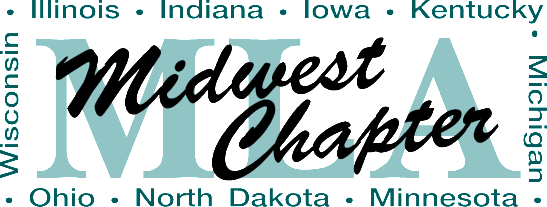 Midwest Chapter of MLAMembership Application FormPlease print/type or attach your business card for your information to be included in the Chapter membership directory.
Name:															 Library:														Institution:														Street Address/P.O. Box:												City/State/Zip Code:													Phone # : (            )						Fax #:  (            )					Email Address:													Congressional District/Home Zip Code:* 										*Note: This information is used by the Governmental Relations Committee.Dues are $40 (free for student members and waived for retired members) for the calendar year and must be received prior to June 1 in order for members to vote in the Chapter’s annual election. Mark the appropriate options for the following categories:Chapter membership status:___ New Member	___ Renewing Member	 ___Student Member 		___Retired Member Institutional affiliation:___ Academic 		___ Hospital 			___ Other 			___ NoneMLA membership status:___ Personal		 ___ Institutional 	 	___ Emeritus 			___ Student 		___ Not a memberMLA AHIP membership status:___ Member [Provisional, Member, Senior, Distinguished]       		 	___ Not a memberMake a Donation* to the Midwest Chapter/MLA Awards and Scholarship Fund: $________________		*This is a voluntary 501c(3) tax-deductible contribution Total Amount Enclosed: $____________________Leadership & Participation OpportunitiesThe Chapter needs the talents and leadership skills of its members in order continue to achieve its goals.  Please indicate any interests that you might have in running for Chapter offices and/or serving on Chapter committees: Elected OfficesCommittees & Task ForcesPhotos of members are often posted in the Chapter blog, on the website or in printed publications. Please indicate whether we may publish unidentified photographs of you in any Midwest Chapter publications:_____Yes		_____No Make check payable to Midwest Chapter/MLA and mail with completed application to:  	Eileen Severson, Membership SecretaryMidwest Chapter/MLAGundersen Health System1900 South Ave, H01-011La Crosse, WI 54601Questions? Please contact Eileen Severson at: mailto:EASevers@gundersenhealth.org or (608) 775-5546Note:  All memberships are personal and non-transferrable.____President-Elect____Representative-at-Large____Secretary____MLA Chapter Council Rep____Treasurer____Any of these____Membership Secretary____Annual Meeting/Program____Governmental Relations____Archives____Membership____Audit____Nominations & Elections____Awards & Scholarships____Professional Practice____Communications____State Liaison____Finance____Any of these